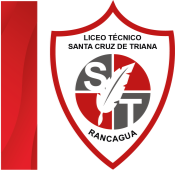 Liceo Técnico Santa Cruz de Triana“Diseñando Sueños, Construyendo Futuro”DESARROLLO DE LA ACTIVIDAD:	Después de haber leído y reflexionado con el texto anterior, responde lasSiguientes preguntas, argumentando tus respuestas..                1.- ¿Por qué debemos ser altruistas?                      ……………………………………………………………………………………………….                 ……………………………………………………………………………………………..             2.- ¿Qué característica tiene una persona altruista?                 ……………………………………………………………………………………………….                 …………………………………………………………………………………………………              3.-. - ¿Qué enfermedades están relacionadas con las personas egoístas?                  ……………………………………………………………………………………………….                  ……………………………………………………………………………………………….               4.-. - ¿El altruismo es innato? ¿Por qué?                   ………………………………………………………………………………………………                   ……………………………………………………………………………………………….                5.- ¿Por qué las personas son egoístas?                     ………………………………………………………………………………………………..                     ……………………………………………………………………………………………….                6.-. - ¿Cómo consideras a las personas de nuestra Sociedad?DOCENTE: Mónica Cuevas MASIGNATURA: ReligiónNOMBRE ALUMNO:CURSO: Segundo MedioFECHA: